                  U příležitosti konání tříkrálové sbírky vyhlašuje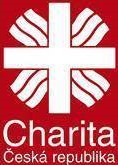 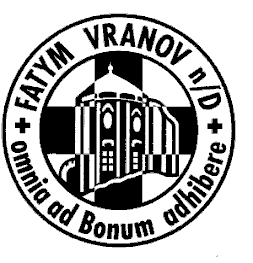 FATYM Vranov nad Dyjí ve spolupráci s Oblastní charitou Znojmo    výtvarnou soutěž       pro všechny děti od 3 let (MŠ, ZŠ, SŠ)     Nakresli tři krále, jak odchází od HerodaProč slavíme Vánoce? Je to jen o vánočním stromečku s dárky?
O Vánocích si připomínáme narození malého Ježíška v Betlémě. Narodil se Panně Marii, chránil ho svatý Josef, zahříval vůl a oslík. Brzy se o jeho narození dozvědělo široké okolí a šli se mu poklonit mladí i staří, chudí i bohatí…
Mezi nimi byli také mudrci z dalekého Východu.Připomeňte si tuto radostnou událost, kterou každý rok slavíme a nakreslete i vy, jak si ji představujete.
Soutěž je připravena pro následující kategorie: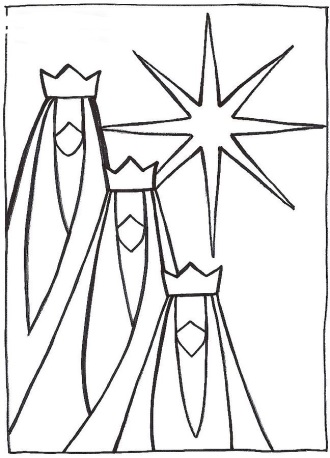 kategorie MŠ (3 - 6 let) I. kategorie (1. - 3. třída)II. kategorie (4. - 6. třída)III. kategorie (7. - 9. třída)IV. kategorie (střední školy)Podmínky:splnit zadané téma: tzn.: na obrázku musí BÝT TŘI KRÁLOVÉ, JAK ODCHÁZÍ OD HERODAkreslí jednotlivci nebo skupiny (skupiny budou hodnoceny zvlášť)formát max. A3technika: libovolnáVýtvarné práce odevzdejte nejpozději do 4. ledna 2019 na adresu:Nízkoprahové zařízení Zastávka, Osecká 794/1, 419 01  DuchcovPo – Pá od 13,00 – 18,00Tři vítězné výtvarné práce z každé věkové kategorie budou ohodnoceny věcnými cenami a zveřejněny na stránkách www.fatym.com. 
Práce se nebudou vracet.  Zezadu napište čitelně: jméno a příjmení, třídu, adresu školy. 
